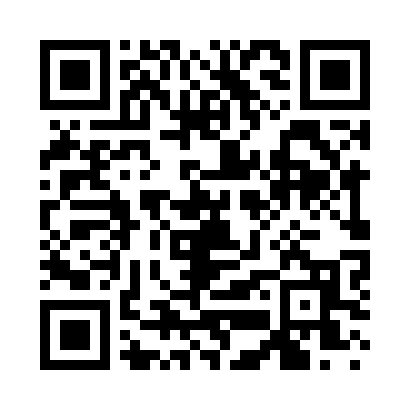 Prayer times for North Hammond, New York, USAMon 1 Jul 2024 - Wed 31 Jul 2024High Latitude Method: Angle Based RulePrayer Calculation Method: Islamic Society of North AmericaAsar Calculation Method: ShafiPrayer times provided by https://www.salahtimes.comDateDayFajrSunriseDhuhrAsrMaghribIsha1Mon3:305:221:075:158:5110:442Tue3:315:231:075:158:5110:433Wed3:315:241:075:158:5110:434Thu3:325:241:075:158:5010:425Fri3:335:251:085:158:5010:416Sat3:345:261:085:158:5010:417Sun3:365:261:085:158:4910:408Mon3:375:271:085:158:4910:399Tue3:385:281:085:158:4810:3810Wed3:395:291:085:158:4810:3711Thu3:405:291:095:158:4710:3612Fri3:425:301:095:158:4710:3513Sat3:435:311:095:158:4610:3414Sun3:445:321:095:148:4510:3315Mon3:465:331:095:148:4510:3116Tue3:475:341:095:148:4410:3017Wed3:495:351:095:148:4310:2918Thu3:505:361:095:148:4210:2719Fri3:525:371:095:148:4110:2620Sat3:535:381:095:138:4110:2521Sun3:555:391:095:138:4010:2322Mon3:565:401:095:138:3910:2223Tue3:585:411:095:138:3810:2024Wed3:595:421:095:128:3710:1925Thu4:015:431:095:128:3610:1726Fri4:035:441:095:128:3510:1527Sat4:045:451:095:118:3310:1428Sun4:065:461:095:118:3210:1229Mon4:085:471:095:108:3110:1030Tue4:095:481:095:108:3010:0931Wed4:115:491:095:108:2910:07